Отчет о проведении Всероссийского Кросса Нации – 201822 сентября 2018 года, в 12.00 На стадионе «ТРУД» п.Мама, прошел всероссийский кросс нации. Руководство и организацию осуществлял и.оГл.специалист по молодежной политике и спорту С.А.Васнев.Основная цель «Кросса нации» - это пропаганда здорового образа жизни и привлечение граждан России к занятиям физической культурой. В 2007 году забег прошел в 133 городах России, в которых приняло участие, более миллиона человек, и каждый год количество участников увеличивается. К участию в пробегах привлекаются сотни тысяч школьников, студентов, бюджетников и госслужащих. Все пробеги проходят на стадионах или на шоссе. Также и наши жители принимают участие в кроссе.В этом году результаты были следующие:2 класс – мальчики (300м): 1 м – Слепцов Алексей                                                2м – Коровенский Дима                                                3м – Стовба Денис2 класс – девочки (300м):                  1м – Ловушкина Вероника                                                               2м – Паромонова Саша                                                               3м – Шафигулина Аня3 класс – мальчики (300м): 1м – Раздьяконов Илья                                                2м – Кисин Сергей                                                3м – Юдин Саша3 класс девочки (300м):                      1м – Беляева Вика                                                                 2м – Кудрячова Вероника                                                                 3м – Гизбрихт Саша4 класс мальчики (300м):  1м – Шеметов Женя                                             2м – Морозов Александр                                             3м – Копылов Даниил4 класс девочки (300м):                          1м – Раздьяконова Настя                                                                   2м – Богданова Маша                                                                   3м – Мамедова Дана5 класс мальчики (400м): 1м – Петров Саша                                           2м – Карпушко Артем                                           3м – Демидов Данил5 класс девочки (400м):                           1м – Матисон Кристина                                                                    2м – Полякова Ульяна                                                                    3м – Солопова Даша6 класс мальчики (400м): 1м – Юдин Роман                                            2м – Климов Иван                                            3м – Раздьяконов Дима6 класс девочки (400м):                            1м – Журавлева Ксюша                                                                     2м – Любезных Валя                                                                      3м – Антипина Вика7 класс мальчики (400м): 1м – Гладунов Степан                                             2м – Журавлев Иван                                             3м – Труфанов Андрей7 класс девочки (400м):                 1м – Желудкова Вера                                                          2м – Бирюкова Ольга8 класс мальчики (800м): 1м – Рукавишников Николай                                            2м – Рошак Павел                                            3м – Морозов Артем8 класс девочки (800м):                    1м – Осипова Даша                                                             2м – Автаева Яна                                                             3м – Раздьяконова Ева9 класс (1000м): 1м – Сурков Никита10 класс мальчики (1000м):  1м – Марданшин Вова                                                 2м – Концевых Дима10 класс девочки (1000м):                      1м – Костюк Даша11 класс мальчики (1000м):  1м – Петров Женя                                                 2м – Егупов Саша                                                 3м – Мотус Сергей11 класс девочки (1000м):                  1м – Белоусова Римма                                                               2м – Туркова Даша                                                               3м – Блохина ДарьяТакже в кроссе приняли участие педагоги МСОШ: Марданшин Михаил и Елисеев Петр. И тренера преподаватели ДЮСШ за массовость в соревнованиях им вручили кубок. Всем ребятам торжественно на линейке вручили почетные грамоты. Педагогам и тренерам, также были вручены грамоты.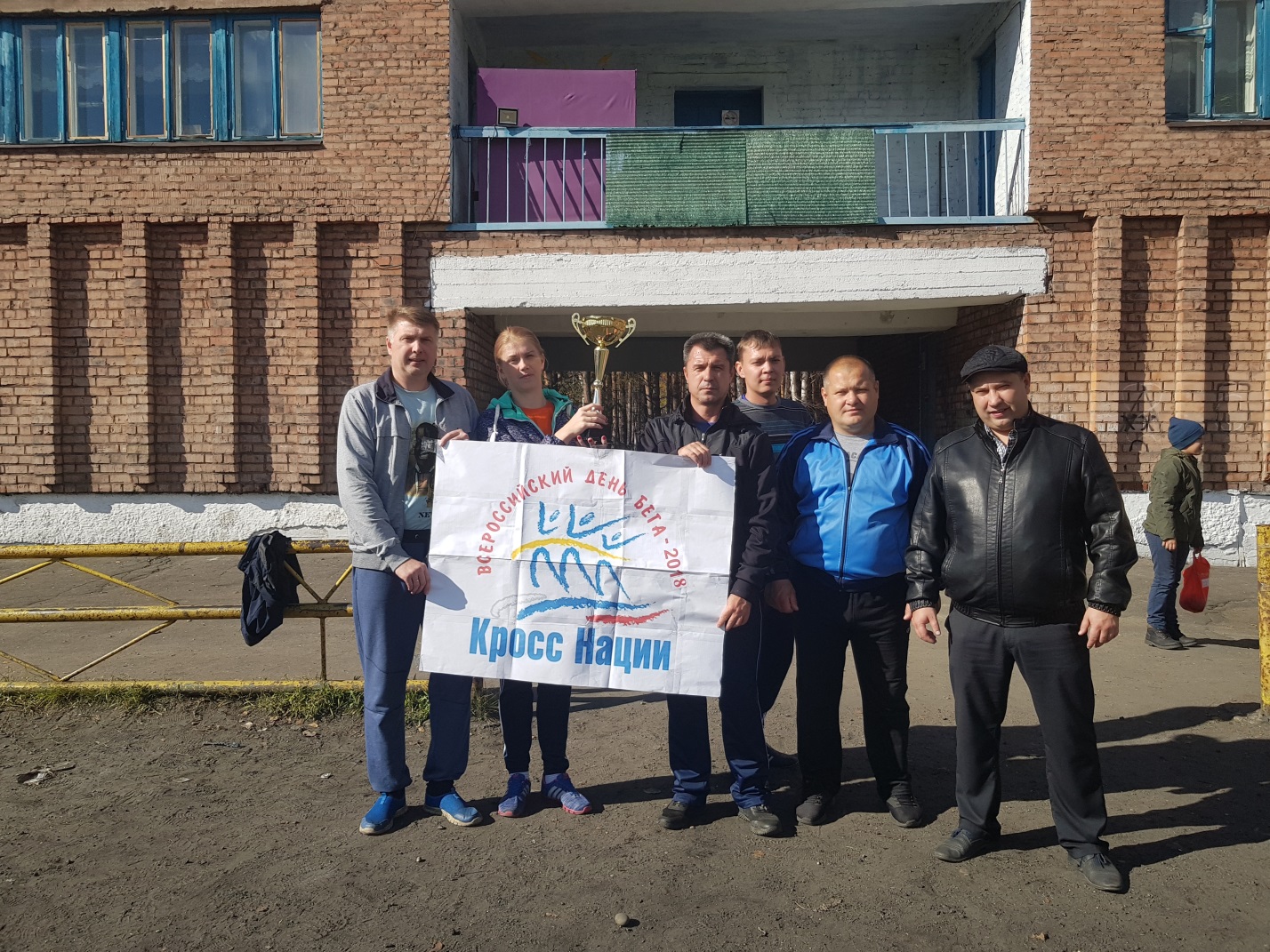 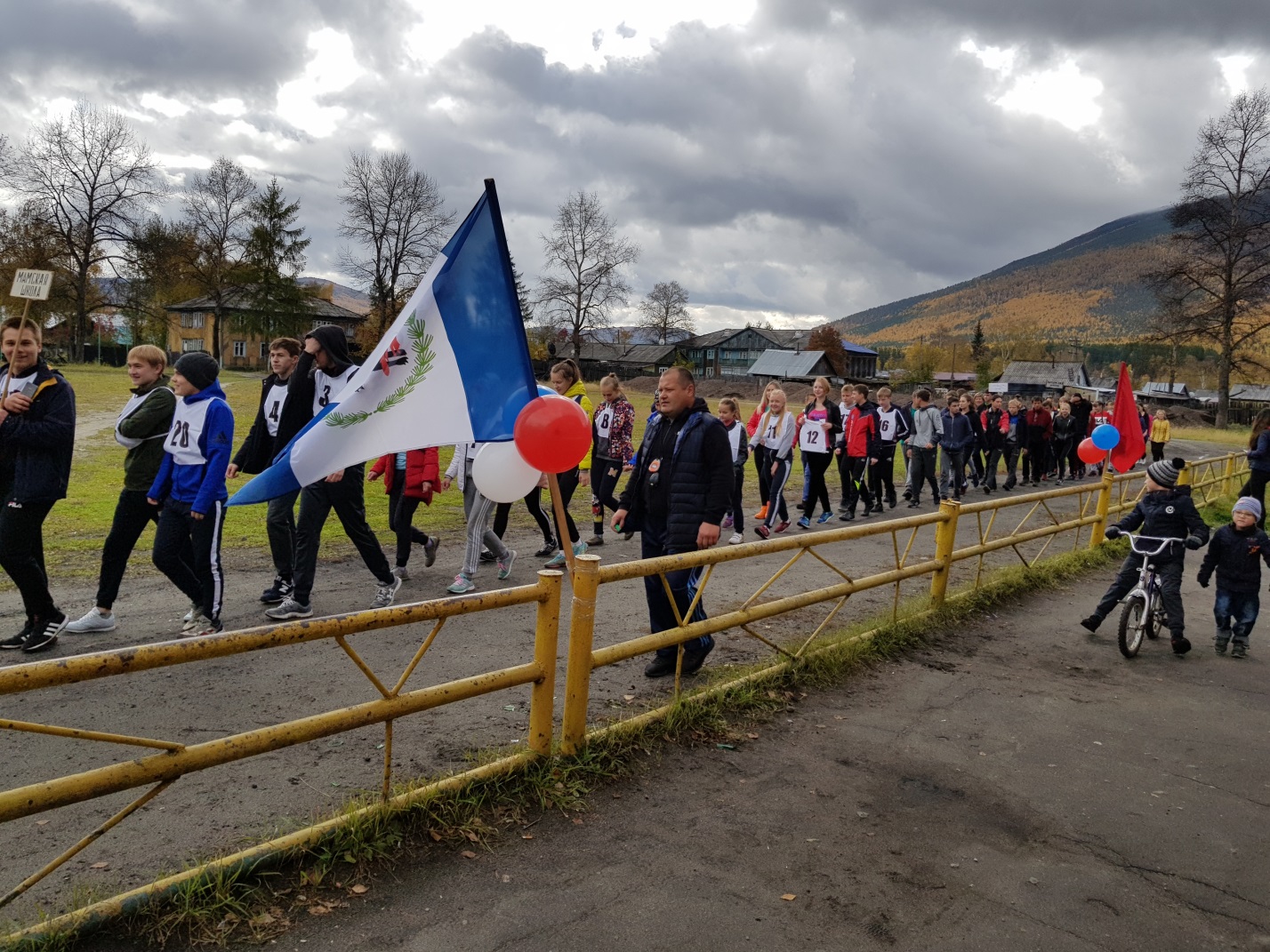 